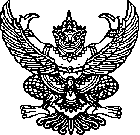 ประกาศองค์การบริหารส่วนตำบลบัวใหญ่เรื่อง  ผลการสรรหาและเลือกสรรบุคคลเพื่อจัดจ้างเป็นพนักงานจ้าง.......................................                    ตามที่องค์การบริหารส่วนตำบลบัวใหญ่  ได้ดำเนินการสรรหาและเลือกสรรบุคคลเพื่อจัดจ้างบุคคลเป็นพนักงานจ้าง ให้ดำรงตำแหน่งว่าง ในตำแหน่ง ผู้ช่วยนักจัดการงานทั่วไป และ ตำแหน่ง คนงาน                   ในวันที่  ๒๙  มีนาคม  ๒๕๖๑  ตามประกาศองค์การบริหารส่วนตำบลบัวใหญ่  ลงวันที่ ๑๒ มีนาคม  ๒๕๖๑                ไปแล้วนั้น                    บัดนี้  ผลการดำเนินการสรรหาและเลือกสรรบุคคลเพื่อจัดจ้างเป็นพนักงานจ้าง  ได้เสร็จสิ้นเป็นที่เรียบร้อย  จึงขอประกาศผลตามลำดับที่สอบได้ให้ทราบโดยทั่วกัน ดังนี้           1. พนักงานจ้างตามภารกิจ  ตำแหน่ง    ผู้ช่วยนักจัดการงานทั่วไป     	 ๒ . พนักงานจ้างทั่วไป  ตำแหน่ง  คนงานทั้งนี้ จะขึ้นบัญชีผู้ผ่านการเลือกสรรไว้  1  ปี  นับแต่วันประกาศผลการเลือกสรรบัญชีผู้ผ่านการเลือกสรรซึ่งได้ขึ้นบัญชีไว้แล้วดังกล่าวเมื่อองค์การบริหารตำบลบัวใหญ่ ได้เปิดรับสมัครในตำแหน่งเดียวกันนี้อีกและได้ขึ้นบัญชีผู้ผ่านการเลือกสรรแล้ว  บัญชีผู้ผ่านการเลือกสรรในตำแหน่งเดียวกันในครั้งนี้เป็นอันยกเลิกและองค์การบริหารส่วนตำบลบัวใหญ่จะทำสัญญาจ้างสำหรับตำแหน่งพนักงานจ้างตามภารกิจ ตำแหน่ง                   ผู้ช่วยนักจัดการงานทั่ว ไปจะทำสัญญาจ้างต่อเมื่อได้รับความเห็นชอบจากคณะกรรมการพนักงานส่วนตำบลจังหวัดขอนแก่นแล้วเท่านั้น และตำแหน่งพนักงานจ้างทั่วไป ตำแหน่ง คนงานให้ผู้ที่สอบคัดเลือกได้ให้มารายงานตัว                   ในวันที่ ๒ มีนาคม  ๒๕๖๑  และทำสัญญาจ้างเพื่อสั่งจ้างเป็นพนักงานจ้างทั่วไป สังกัดองค์การบริหารส่วนตำบล              บัวใหญ่  อำเภอน้ำพอง  จังหวัดขอนแก่น                      จึงประกาศให้ทราบโดยทั่วกัน                                    ประกาศ   ณ  วันที่  ๓๐  เดือน  มีนาคม  พ.ศ.  25๖๑มงคล  ค่อมสิงห์(นายมงคล  ค่อมสิงห์)ปลัดองค์การบริหารส่วนตำบลบัวใหญ่  ปฏิบัติหน้าที่นายกองค์การบริหารส่วนตำบลบัวใหญ่ลำดับที่เลขประจำตัวสอบชื่อ-สกุลคะแนน(ร้อยละ)หมายเหตุ๑๐๐๑นางนงนุช  แสงวงษา๘๘.๘๐ลำดับที่เลขประจำตัวสอบชื่อ-สกุลคะแนน(ร้อยละ)หมายเหตุ๑๐๐๑นางสาววิชุดา  สายโคกกลาง๘๗.๒